КОНЦЕРТ ко ДНЮ ПОБЕДЫ "ПОКЛОНИМСЯ ВЕЛИКИМ ТЕМ ГОДАМ"ТРЕК. Фанфары. Гимн России (1 куплет и припев)Песня "Прадедушка" - 1-4 классыКазьмина Н.И.: Добрый день, уважаемые гости, родители, учителя и любимые дети! Большой государственный праздник, День Победы, собрал нас вместе в этом нарядном зале. Давно закончилась война.Давно с войны пришли солдаты.И на груди их ордена горят как памятные даты.Всем тем, кто вынес ту  войну В тылу иль на полях сражений,Принес победную весну-Поклон и память поколений!Наш праздничный концерт "Поклонимся великим тем годам!" торжественно открыли самые маленькие участники, обучающиеся начальных классов песней "Прадедушка". В эти дни наш народ с особым почтением кланяется живым и чтит память павшим.День Победы – это единственный праздник, который встречают с радостным замиранием сердца и одновременно - со слезами на глазах!Радость Великой Победы с нами разделяют уважаемые гости …Приветственное слово гостейТрек "Поклонимся великим тем годам"	 (Выходят 8-10 классы (2+7+2+5=16) в военной и гражданской одежде,3 солдат стоят спиной к залу,  за столом -солдат записывает на фронт добровольцев)	Песня "Сережка с Малой Бронной" - исполняет И.В. Кабоскина(3 солдата уходят)ТРЕК. Гудок паровоза. ТРЕК. Как родная меня мать провожала.(Тихо)(Все провожают солдат).За кадром: Начальнику эшелона срочно прибыть к военному коменданту. Повторяю: Начальнику эшелона срочно прибыть к военному коменданту. (Выходит Федоров И.)Солдат (Федоров И.,11 класс): На третий день войны мы еще не знали, долго ли продлиться она и какой будет. Тогда мы еще и представить себе не могли, сколько горя придется пережить всем нашим женщинам, детям, старикам. Миллионы матерей, жен, дочерей, сестер будут ждать своих сыновей, братьев, отцов, мужей, кто долгих четыре года, а кто всю жизнь, до конца своих ней. Тогда мы еще не знали, что эта война коснется каждого из нас.	Трек. Гудок паровозаТрек. Левитан о начале войны. СводкаПесня "Священная война" - поют все 7-11 классы под плюсовку(Выходят 3 солдат)ТРЕК "Прощание славянки". (Все уходят)	Трек "Поклонимся великим тем годам"Песня "Сыновья уходят в бой" - С.Е. Петров Трек "Поклонимся великим тем годам"Песня "А закаты алые" - Е.Р. Кочкурова, Н. Степанова	Трек СИРЕНА	Солдат( Сирица Д.):Б. Васильев "Последний защитник Брестской крепости" (отрывок) У входа в подвал стоял невероятно худой, уже не имевший возраста человек. Кирпичная пыль въелась в перетянутый ремнем ватник, сквозь дыры на брюках виднелись голые, распухшие, покрытые давно засохшей кровью колени. Из разбитых, с отвалившимися головками сапог торчали чудовищно раздутые черные отмороженные пальцы. Он стоял, строго выпрямившись, высоко вскинув голову, и, не отрываясь, смотрел на солнце ослепшими глазами. И из этих немигающих пристальных глаз неудержимо текли слезы.
И все молчали. Молчали немецкие солдаты и офицеры, молчал генерал. Все смотрели сейчас на эту фигуру, строгую и неподвижную, как памятник. Потом генерал что-то негромко сказал:
— Назовите ваше звание и фамилию 
— Я — русский солдат.
Неизвестный вдруг медленно повернул голову, и в генерала уперся его немигающий взгляд. И густая борода чуть дрогнула в странной торжествующей насмешке:
— Что, генерал, теперь вы знаете, сколько шагов в русской версте?Песня "Русский парень" - Любушкин Е., Блак Р.Песня - инсценировка "Песня фронтового шофера" - 3-4 классыТрек "Ах, ты, степь, широкая" ФОН	Солдат (Федоров И.,9 класс): К.Симонов "Ты помнишь, Алеша, дороги Смоленщины" (отрывок) Ты помнишь, Алеша, дороги Смоленщины,
Как шли бесконечные, злые дожди,
Как кринки несли нам усталые женщины,
Прижав, как детей, от дождя их к груди,Как слёзы они вытирали украдкою,
Как вслед нам шептали: -Господь вас спаси!-
И снова себя называли солдатками,
Как встарь повелось на великой Руси.Ну что им сказать, чем утешить могли мы их?
Но, горе поняв своим бабьим чутьем,
Ты помнишь, старуха сказала:- Родимые,
Покуда идите, мы вас подождем.«Мы вас подождем!»- говорили нам пажити.
«Мы вас подождем!»- говорили леса.
Ты знаешь, Алеша, ночами мне кажется,
Что следом за мной их идут голоса.Трек "Поклонимся великим тем годам"Песня - инсценировка "В землянке" - 7 класс (В это время ребята инсценируют землянку: на костре в котелке варят кашу,перевязывают раненых, пишут письма, рассматривают карту, играют на гармони.Песня закончилась, все уходят)Танец "Фронтовая кадриль" - 5-6 классыТрек "Во поле береза стояла"Ковтонюк А.:Я расскажу вам легенду о невесте русского леса – красавице берёзке.Русская берёза! Я произношу эти слова и мысленным взором вижу, как склоняется над чистым листом   бумаги поэт и певец моей России Сергей Есенин.Я навек за туманы и росыПолюбил у берёзки стан.И её золотистые косы,И холщовый её сарафан.     Русская берёзка -свидетель многих событий,   символ стойкости, мужества, душевной красоты русского народа.     Я не знаю, кто давал позывные фронтовым радиостанциям, но я   знаю, что не было полка, дивизии, армии, корпуса, где бы молоденькая, тоненькая, как берёзка, радистка не передавала бы по полевому телефону: «Я – Берёза. Я -  Берёза. Отвечайте. Я – Берёза».(Звучит мелодия «Во поле березонька стояла»).    Тысяча четыреста восемнадцать дней войны летел над фронтами тревожный девичий голос: «Я – Берёза. Я - Берёза. Отвечайте. Я – Берёза».Сколько приказов и сводок передала она. Сколько сообщила она радостных вестей, что маленький населённый пункт, которого и на карте нет, наконец, взят.      Слышала фронтовая рация и другие слова нашей русской «Берёзки». Последние слова. Мелодия «Во поле березонька стояла» звучит быстро, надрывно. Выход Эчеваррия С.( солдат):«Я – Берёза. Я – Берёза. Наш   КП   окружили немецкие танки, все ушли в бой. Нет, никто не вернулся. Я не успею сжечь документы. Давайте огонь на меня. Бейте по высоте 420.          Во поле берёзонька стояла,     Во поле   кудрявая   стояла,     Люли, люли стояла,     Люли   кудрявая   стояла .    А разрывы минные всё ближе,    А земля огнём и смертью дышит.              Танки подползают, словно змеи,              Пулемётный лай всё громче, злее.              Почернело с горя чисто поле,              Небо затуманилось от боли.              Во поле берёзонька стояла,              Во поле кудрявая…»Музыка обрывается.«Вера, подружка моя дорогая, кончится война, если вернёшься домой, позвони моим. Телефон 24-15. Повторяю: 24-15. Если бабушка подойдёт, ей не говори, у неё слабое сердце… Маме скажи. Ваша Женя не вернётся. Она осталась на войне…Товарищи, они уже идут. Огонь на меня. Я - Берёза. Я – Берёза.      Во поле берёзонька стояла,      Во поле   кудрявая …»Песня "Я ангелом летал" - Иванова В., 1 классТрек "Поклонимся великим тем годам"Песня "Нам нужна одна победа" - 8,9,10 классы	Трек "Поклонимся великим тем годам"	Солдат( Фадеев В.):"Я убит подо Ржевом" (отрывок) ТвардовскийЯ убит подо Ржевом,
В безыменном болоте,
В пятой роте, на левом,
При жестоком налете.
Я не слышал разрыва,
Я не видел той вспышки,—
Точно в пропасть с обрыва —
И ни дна ни покрышки.Нам свои боевые
Не носить ордена.
Вам — все это, живые.
Нам — отрада одна:
Что недаром боролись
Мы за родину-мать.
Пусть не слышен наш голос, —
Вы должны его знать.(Пауза)	Не надо фраз про доблесть и отвагу. 
Слова — всего лишь навсего слова. 
Мы здесь стояли. И назад — ни шагу. 
Мы здесь лежим. Зато стоит Москва	Песня "Дорогая моя столица" - 5,6,7 классы - ВИДЕОТрек "Поклонимся великим тем годам"Солдат (Федоров И.,11 класс): 7 ноября 1941 года мы прошли маршем по Красной площади и двинулись на передовую. Линия фронта уже проходила в 20-30 км от Москвы. и положение было крайне тяжелым. Немцы готовились к решительной битве под Москвой, сосредоточили больше половины всей своей армии. Но благодаря тому что под Смоленском, Вязьмой, Брянском, Брестом, Великими Луками, Волоколамском и многими другими городами и поселками наши полки стояли насмерть, гитлеровский план Солдат(Федоров В.): А дальше мы освобождали Севастополь, Минск, Киев, Будапешт, Варшаву, Прагу, Вену, в общем, всю Европу. Нас встречали  цветами и в глазах было больше радости, чем злости и страха. Итак, оборона Москвы с 5 декабря 1941 года стала началом гибели фашистской армии, но оставалась 1252 дня до победного майского салюта.	молниеносной войны мы сломали. В битве за Москву мы одержали победу.Песня "Как скажи, тебя зовут" - 5-6 классы, Диас СененПесня + вальс "Майский вальс" - Степанова Н., Любушкин Е.Трек "Поклонимся великим тем годам"	Солдат (Иванова Н.):Сколько добрых, честных, достойных и работящих людей, и по- настоящему верных солдат, офицеров и генералов положила на алтарь Победы наша страна. И вот эта память, неумолкающая боль до сих пор кричит в сердцах тех, кто не дождался родных, любимых..Танец "Журавли" - 5 классТрек "Поклонимся великим тем годам"	(Вынос фотографий на сцену)Трек Альбиони Адажио. (Тихо)Каримова С.ТРЕК Метроном. Минута молчания. Уносят фотографииПесня "Поклонимся великим тем годам" – родитель В.И. Перевозчиков Казьмина Н.И.:Сегодня праздник входит в каждый дом, 
И радость к людям с ним приходит следом. 
Мы поздравляем вас с великим днём, 
С днём нашей славы! С днём Победы! Наш  праздничный концерт подходит к завершению. Мы благодарим всех участников, организаторов сегодняшнего праздника.ТРЕК. Выход на ФИНАЛФИНАЛЬНАЯ песня "День победы" - 1-11 -е классы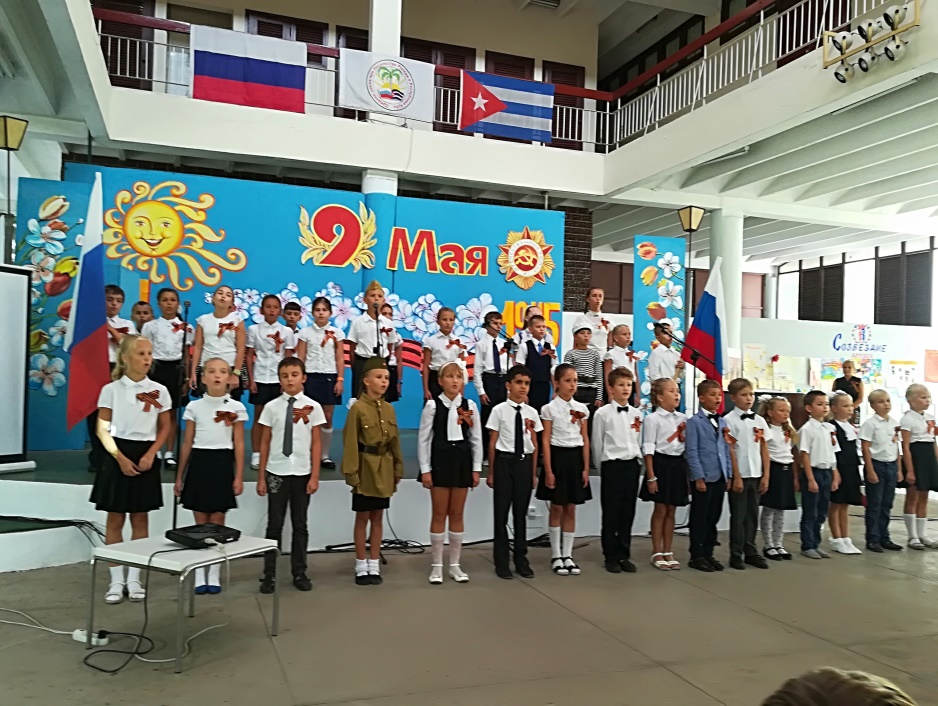 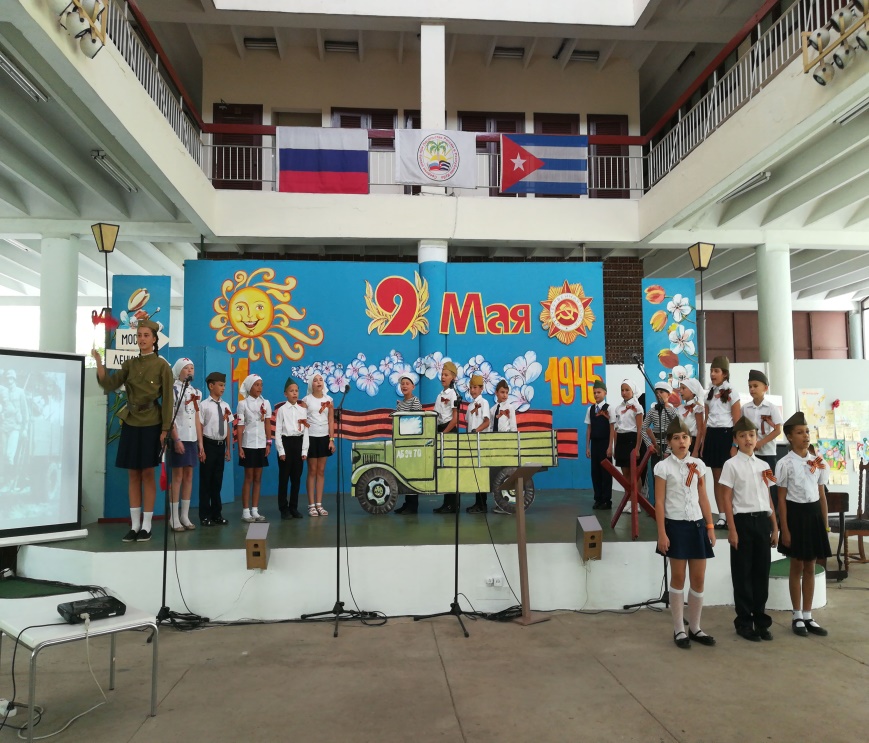 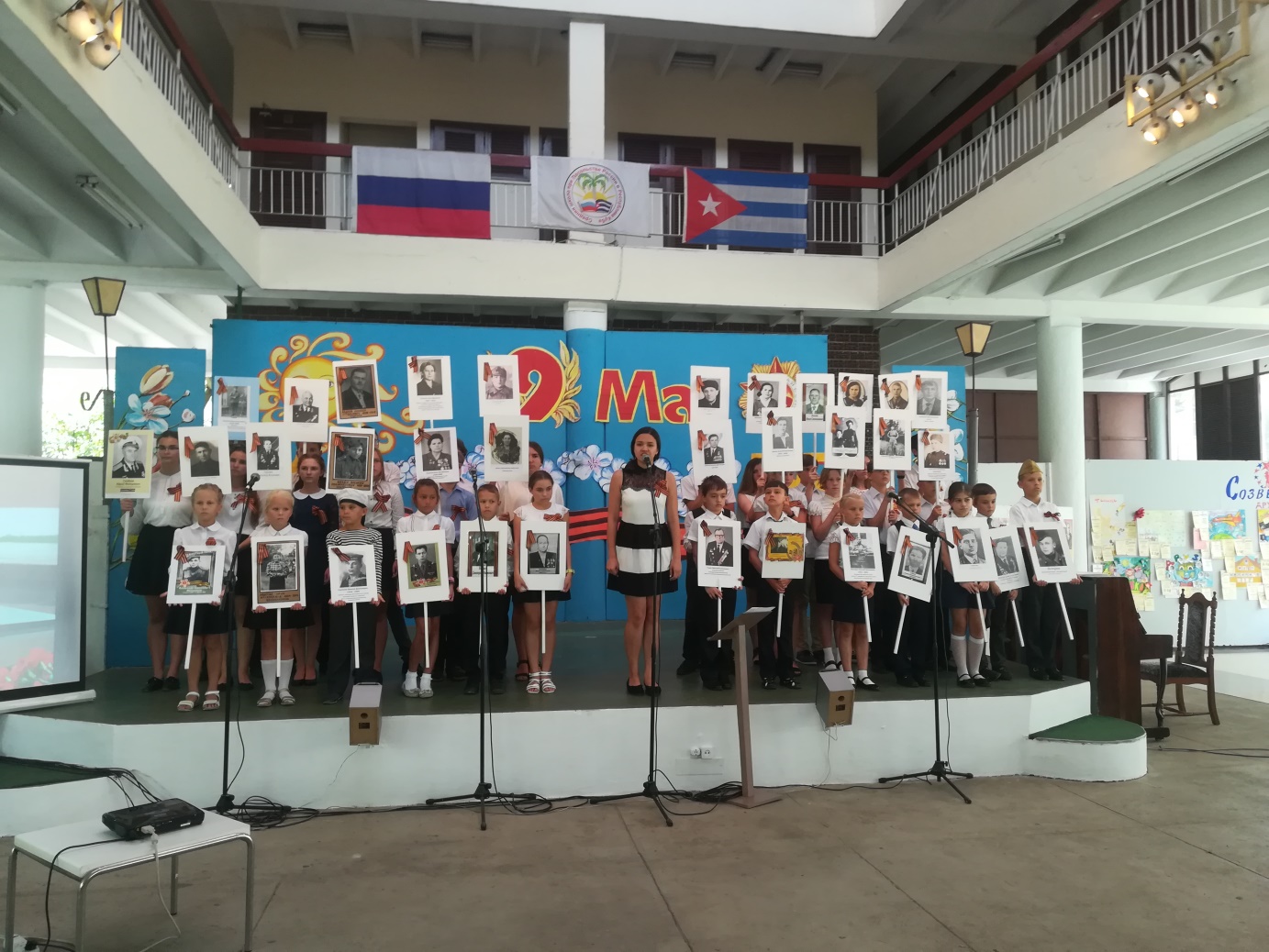 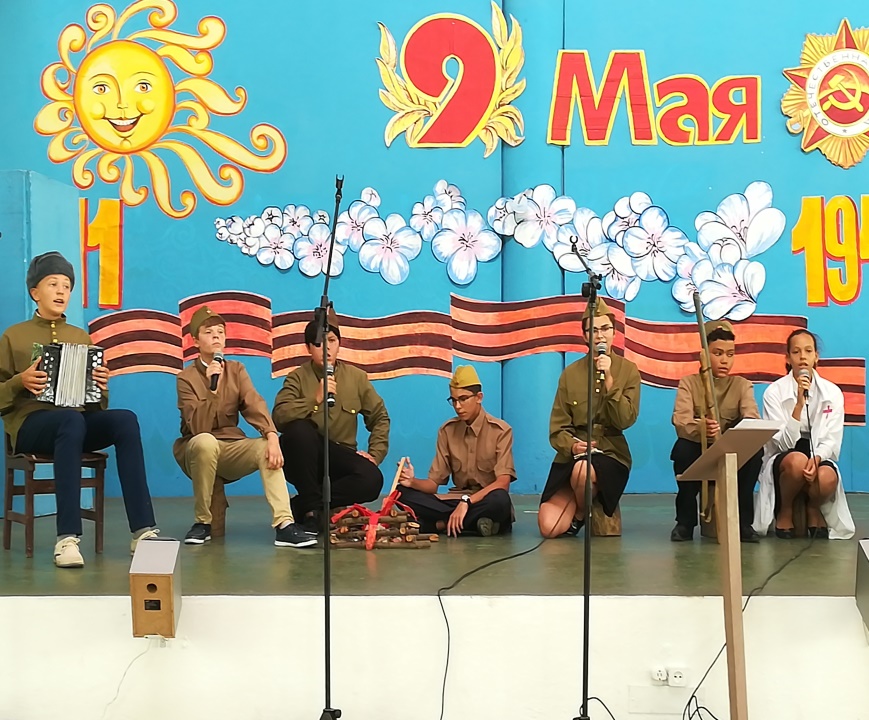 Помните!
Через века,
через года, -
помните!
О тех, 
кто уже не придет 
никогда, -
помните! 
Не плачьте!
В горле сдержите стоны,
горькие стоны.
Памяти 
павших
будьте достойны!
Вечно
достойны!
Хлебом и песней,
мечтой и стихами,
жизнью просторной,
каждой 
секундой,
каждым
дыханьем
будьте достойны!
<:>Встречайте трепетную весну,
люди Земли.
Убейте
войну,
прокляните
войну,
люди Земли!
Мечту пронесите через года
и жизнью наполните!..
Но о тех, 
кто уже не придет
никогда, -
заклинаю, -
помните!
И в скорби постоим и помолчим.Объявляется минута молчания.